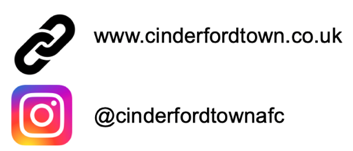 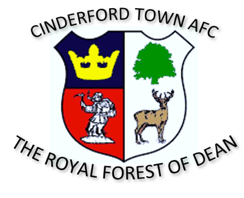 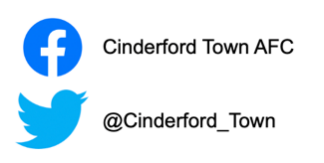 Friends of Cinderford Town Football Club Membership Form  Date: ………../…………/………….Membership No. ……………..Suffix: …………………..First Name/s: ………………………………… Surname: ……………………...Postal Address: …………………………………………………………………..………………………………………………………………………………………Postal Code: …………………… Contact Number: …………………………Email Address: …………………………………………………………………..Date of Birth: ……………../……………/………….Membership (Please Tick)Junior Supporter (Up to 16 Years of Age) - £5 per season Adult Supporter - £15 per season Applicant Signature				Club Official Signature ……………………….				………………………….						Date: ………../………../………..Please return completed electronic forms to grahambevan1@hotmail.co.ukMembership Fee can be paid in cash at the Causeway along with a completed membership form or via BACSAccount Number: 81475134 Sort Code: 40-17-24